Körber drives cloud-native and SaaS operations with NextGen PAS-X MESLüneburg, Germany, 12 July 2022. With the latest version of its market-leading Manufacturing Execution System (MES), Körber addresses key customer challenges: Werum PAS-X MES 3.3, the NextGen MES for pharma, biotech and cell & gene, brings together over 30 years of expert domain knowledge with leading IT technologies to provide a GMP-ready product that is built for the future of the industry.Digital transformation and the need for organizational speed is forcing a change in how MES is delivered. Organizations are challenged to bring manufacturing sites online quickly and are required to scale according to production demands whilst minimizing operational costs. The Werum PAS-X MES 3.3 Suite brings speed and agility to MES through cloud native technologies with containerized functional modules. It can be deployed in any infrastructure setup, ranging from on premise in the client’s data center, in the cloud or fully managed by Körber as Software as a Service.“We at Körber developed Werum PAS-X MES 3.3 as a NextGen application which will lead the transformation of MES,” says Oliver Busch, Principal Product Manager Software, Körber Business Area Pharma. “The system is designed to extend the MES experience for our users, delivering an industry leading application which is focused on addressing the key challenges of our customers.”Delivering in digital ecosystemIndustry initiatives such as Pharma 4.0 position MES as a key application in manufacturing operations digital ecosystems. PAS-X MES 3.3 delivers in this ecosystem by providing best-of-breed functionality with out-of-the-box capabilities tailored to GMP manufacturing. The MES provides open and easy integration points through secure application calls so manufacturing activities can be synchronized with other applications in the client’s ecosystem.Additionally, PAS-X MES 3.3 focuses on simplifying interactions by providing experiences focused on the users of the system. Reactive designs bring new opportunities to engage users through new mobile devices and web client applications, increasing user engagement and simplifying knowledge transfer.Fully featured life sciences MESWith Werum PAS-X, Körber has a long history of delivering MES in life sciences. Well established process flows from pharma and biotech continue to be core to the product while new processes from cell & gene are being added. This makes PAS-X MES 3.3 the most fully featured NextGen MES for the life sciences industry.Körber has developed its MES as a system that will continue to evolve with market needs. The provision of a continuous evolution stream allows users to take advantage of new functionality as it is released. This approach to application lifecycle management ensures that the customers’ systems can adapt to their market needs whilst continuing to meet their organizations growing needs.“The life sciences industry is looking for change in MES. As again recognized by Gartner in their MES Magic Quadrant, we are ideally positioned to lead this change with our new PAS-X MES 3.3 Suite, based on state-of-the-art, future-proof technologies delivering smart pharma manufacturing operations for our customers,” concludes Oliver Busch.Picture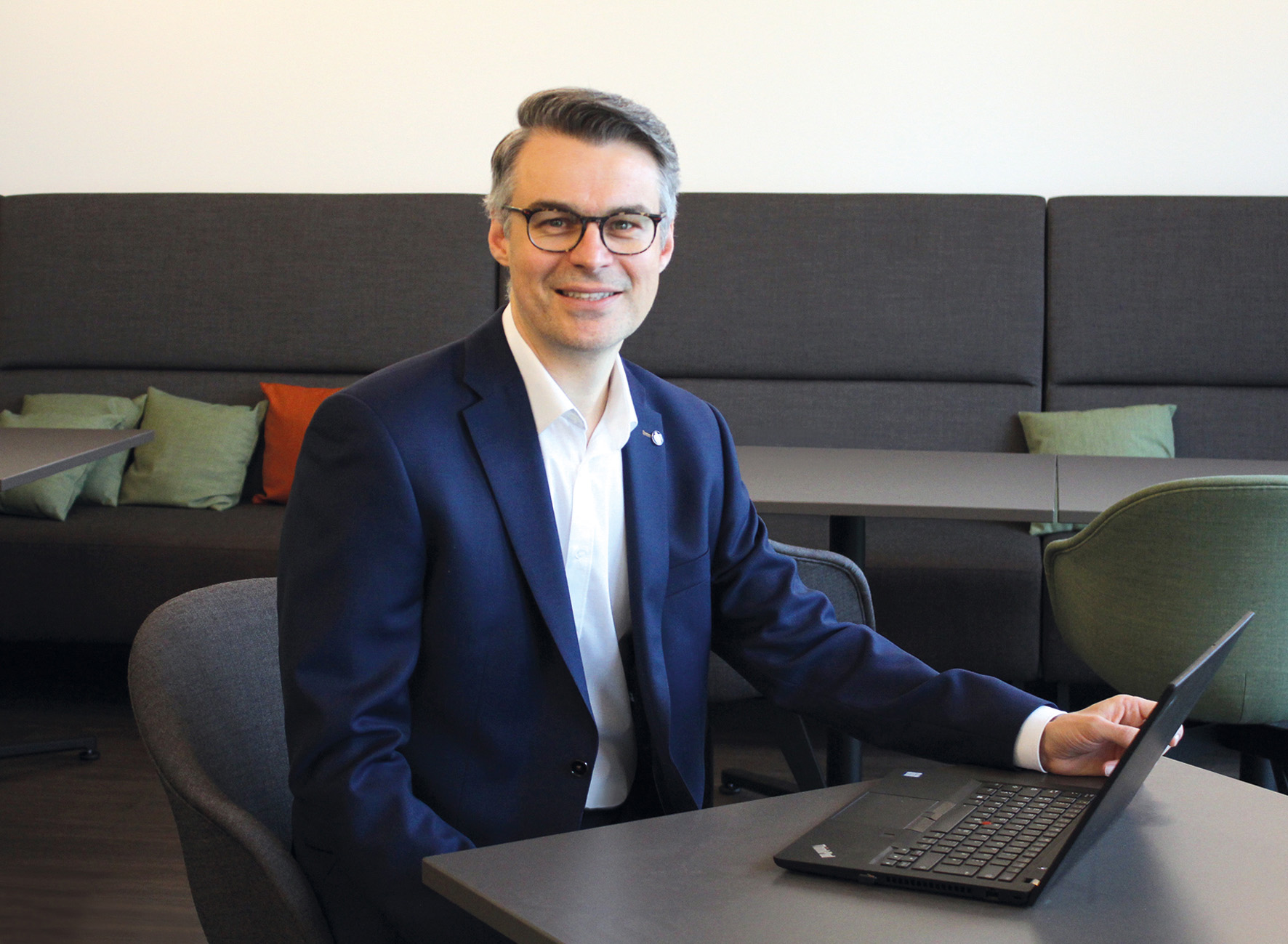 Oliver Busch, Principal Product Manager Software, Körber Business Area PharmaAbout KörberKörber is an international technology group with about 10,000 employees, more than 100 locations worldwide and a common goal: We turn entrepreneurial thinking into customer success and shape the technological change. In the Business Areas Digital, Pharma, Supply Chain, Tissue and Tobacco, we offer products, solutions and services that inspire.At the Körber Business Area Pharma we are delivering the difference along the pharma value chain with our unique portfolio of integrated solutions. With our software solutions we help drug manufacturers to digitize their pharmaceutical, biotech and cell & gene factories. The Werum PAS-X MES Suite is recognized as the world’s leading Manufacturing Execution System for pharma, biotech and cell & gene. Our Werum PAS-X Intelligence Suite accelerates product commercialization with data analytics and AI solutions and uncovers hidden business value.
www.koerber-pharma.comContactDirk EbbeckeKörber Business Area PharmaHead of Product Marketing CommunicationsT: +49 4131 8900-0E-mail: dirk.ebbecke@koerber.com